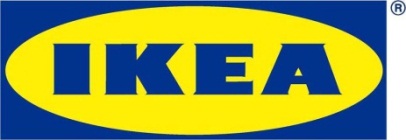 Informacja dla mediów  Warszawa, luty 2017 r.Zapraszamy do IKEA w lutymNowe produkty w stałym asortymencie
Luty w IKEA to szeroka gama nowych produktów, które sprawią, że dom  będzie  piękniejszy i bardziej funkcjonalny. Wśród nich znalazły się fronty kuchenne KUNGSBACKA - w całości stworzone z materiałów pozyskanych z recyklingu. Na uwagę zasługują również tekstylia zaprojektowane z myślą o młodzieży czy praktyczne serie do przechowywania. IKEA wychodzi naprzeciw oczekiwaniom tych, którzy pragną żyć w zgodzie z naturą. Matowe fronty KUNGSBACKA w kolorze antracytowym to efekt prac nad stworzeniem prawdziwie zrównoważonego frontu kuchennego, który pomaga chronić naturalne zasoby naszej planety. KUNGSBACKA zostały wykonane z drewna poddanego recyklingowi zabezpieczonego plastikową folią wyprodukowaną z butelek PET z recyklingu. Stworzone bez dodatku tworzywa na bazie ropy, jednocześnie nie tracą na jakości, wzornictwie czy cenie. Oprócz KUNGSBACKA do stałego asortymentu IKEA weszły jesionowe fronty ASKERSUND. Nowe fronty do mebli kuchennych to najlepszy sposób, aby całkowicie odmienić kuchnię bez konieczności przeprowadzania zaawansowanego remontu wiążącego się z wysokimi kosztami. ASKERSUND wprowadzają do domu jasny, skandynawski styl, a imitacja prawdziwego drewna w melaminie sprawia, że powierzchnia jest odporna na zarysowania i wilgoć Wśród nowości kuchennych znajdziemy również unikalną zastawę obiadową BEHAGA, która za sprawą nietypowych akwarelowych wzorów wprowadza na stół świeżość, nowoczesność i odrobinę sztuki. Zdobienie w odcieniach turkusu można odnaleźć na glinianych miskach, talerzach i talerzykach, jak również pasujących do zastawy papierowych serwetkach.Przedmioty, które przechowujemy, bardzo wiele mówią o naszej osobowości. Niezależnie od tego, czy są to zdjęcia, czasopisma czy pamiątki z podróży, do ich ekspozycji lub sprytnego ukrycia mogą posłużyć elementy nowych serii do przechowywania - EKET 
i FJÄLLBO. Pierwsza z nich to modułowy system oparty na sześciennych modułach 
w bogatej palecie barw i różnych głębokościach, które mogą posłużyć do stworzenia indywidualnego rozwiązania. Z kolei inspiracją do powstania drugiej serii był industrialny styl lat dwudziestych, bazujący na wykorzystaniu metalu i surowego drewna. FJÄLLBO  to nowa linia niewielkich mebli łącząca minimalistyczne wzornictwo z rustykalnymi akcentami.Tekstylia to wspaniały sposób, by nadać sypialni bardziej osobistego  charakteru, dlatego wśród nowości lutowych znajdziemy nową serię VÄNSKAPLIG. Zaprojektowana 
z myślą o młodych ludziach, może być idealnym prezentem na Walentynki. Obejmuje gamę wyjątkowych tekstyliów o różnym charakterze - od różowych dywanów w kształcie serca, po pościel we wzór mandala oraz poduszki z hasłem „Peace and love”. Nowa kolekcja  tekstyliów  pozwala  nadać swoim  pokojom  bardziej  osobisty  charakter  
i wypoczywać  w  przyjaznej  atmosferze.Nowe produkty dostępne są od lutego br. we wszystkich sklepach IKEA w Polsce. Szczegóły na temat nowości lutowych znajdują się w ilustrowanych materiałach prasowych.Nazwa marki IKEA to akronim – skrót utworzony z pierwszych liter imienia, nazwiska oraz nazw farmy i parafii, skąd pochodzi założyciel firmy (Ingvar Kamprad Elmtaryd Agunnaryd).Celem IKEA jest tworzenie lepszego życia na co dzień dla wielu ludzi. Oferujemy dobre wzornictwo 
i funkcjonalne meble w przystępnej cenie, dbamy o zrównoważony rozwój. „IKEA powstała w Polsce” – stwierdził założyciel Ingvar Kamprad. Pierwsze meble z Polski trafiły do IKEA w 1961 r., a dziś już 19 proc. produkcji pochodzi z Polski.IKEA jest godną zaufania, stabilną finansowo i stale rozwijającą się firmą. Grupa IKEA w Polsce posiada obecnie dziewięć sklepów, które w roku finansowym 2016 odwiedziło ponad 25 milionów osób. Ponadto, poprzez IKEA Centres Poland S.A., firma zbudowała i zarządza ośmioma parkami oraz centrami handlowymi. W Jarostach koło Piotrkowa Trybunalskiego zlokalizowane jest Regionalne Centrum Dystrybucyjne, które obsługuje sklepy IKEA 
w Polsce, Czechach, Słowacji, Rumunii, Bułgarii i na Węgrzech. Ponadto Grupa IKEA zainwestowała w sześć farm wiatrowych, dzięki czemu obecnie wytwarzamy tyle energii z odnawialnych źródeł, ile sami zużywamy na terenie Polski.Dodatkowych informacji udziela:Małgorzata JezierskaSpecjalista ds. PR E-mail: malgorzata.jezierska@ikea.com